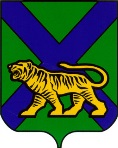 ТЕРРИТОРИАЛЬНАЯ ИЗБИРАТЕЛЬНАЯ КОМИССИЯ
ГОРОДА НАХОДКИРЕШЕНИЕг. НаходкаОб образовании комиссии по соблюдениютребований к служебному поведениюгосударственных гражданских служащих аппарата территориальной избирательной комиссии города Находки и урегулированиюконфликта интересовВ соответствии с Указом Президента Российской Федерации от 1 июля 2010 г. № 821 "О комиссиях по соблюдению требований к служебному поведению федеральных государственных служащих и урегулированию конфликта интересов" территориальная избирательная комиссия города Находки РЕШИЛА:1. Утвердить состав комиссии по соблюдению требований к служебному поведению государственных гражданских служащих аппарата территориальной избирательной комиссии города Находки и урегулированию конфликта интересов (приложение № 1).2. Определить порядок работы комиссии по соблюдению требований к служебному поведению государственных гражданских служащих аппарата территориальной избирательной комиссии города Находки и урегулированию конфликта интересов (приложение № 2).3. Настоящее решение разместить на официальном сайте администрации Находкинского городского округа в информационно-телекоммуникационной сети Интернет в разделе «Избирательная комиссия». Председатель комиссии 	                                                Т.Д. Мельник Секретарь комиссии				                              Ю.Н. КайдановичПриложение № 1к решению территориальнойизбирательной комиссии города Находки от 15 апреля 2014 г.  № 670/84Составкомиссии по соблюдению требований к служебному поведению государственных гражданских служащих аппарата территориальной избирательной комиссии города Находки и урегулированию конфликта интересовМельник Т.Д. – председатель территориальной избирательной комиссии города Находки, председатель комиссии;Стадниченко Е.Н. – член территориальной избирательной комиссии города Находки с правом решающего голоса, секретарь комиссии.Члены комиссии:Кайданович Ю.Н. - секретарь территориальной избирательной комиссии города Находки, руководитель аппарата администрации Находкинского городского округа;Макиевская В.П.  -  заместитель директора ООО «ИНФО-Центр»                                  (по согласованию);Потапова О.В.      - заместитель начальника отдела государственной                                       статистики в городе Владивостоке (г. Находка),                                         советник  государственной гражданской службы РФ                                      2 класса (по согласованию). Приложение № 2к решению территориальнойизбирательной комиссии города Находкиот 15 апреля 2014 г.  № 670/84Порядок работы комиссии по соблюдению требований к служебному поведению государственных гражданских служащих аппарата территориальной избирательной комиссии города Находки и урегулированию конфликта интересов1. Общие положения1.1. Настоящим Порядком определяются условия формирования и деятельности комиссии по соблюдению требований к служебному поведению государственных служащих аппарата территориальной избирательной комиссии города Находки и урегулированию конфликта интересов (далее - Комиссия), образуемой в территориальной избирательной комиссии города Находки в соответствии с Федеральным законом от 25 декабря 2008 г. № 273-ФЗ "О противодействии коррупции" и Указом Президента Российской Федерации от 1 июля 2010 г. № 821 "О комиссиях по соблюдению требований к служебному поведению федеральных государственных служащих и урегулированию конфликта интересов".1.2. Комиссия в своей деятельности руководствуется Конституцией Российской Федерации, федеральными конституционными законами, федеральными законами, законами Приморского края, актами Президента Российской Федерации и Правительства Российской Федерации, актами федеральных органов исполнительной власти, актами Губернатора Приморского края, Администрации Приморского края, Избирательной комиссии Приморского края, территориальной избирательной комиссии города Находки.1.3. Основной задачей Комиссии является содействие территориальной избирательной комиссии города Находки:а) в обеспечении соблюдения государственными гражданскими служащими аппарата территориальной избирательной комиссии города Находки (далее – гражданские служащие) ограничений и запретов, требований о предотвращении или урегулировании конфликта интересов, а также в обеспечении исполнения ими обязанностей, установленных Федеральным законом от 25 декабря 2008 г. № 273-ФЗ "О противодействии коррупции", другими федеральными законами (далее - требования к служебному поведению и (или) требования об урегулировании конфликта интересов);б) в осуществлении в территориальной избирательной комиссии города Находки мер по предупреждению коррупции.1.4. Комиссия рассматривает вопросы, связанные с соблюдением требований к служебному поведению и (или) требований об урегулировании конфликта интересов, в отношении гражданских служащих, замещающих должности государственной гражданской службы Приморского края в аппарате территориальной избирательной комиссии города Находки.1.5.  Заседания Комиссии проводятся в территориальной избирательной комиссии города Находки по адресу: город Находка, Находкинский проспект, 16.2. Состав Комиссии2.1. Комиссия состоит из председателя Комиссии, секретаря и членов Комиссии. Все члены Комиссии при принятии решений обладают равными правами. В отсутствие председателя Комиссии его обязанности исполняет секретарь Комиссии.2.2. В состав Комиссии входят:а) члены территориальной избирательной комиссии города Находки с правом решающего голоса; б) представители научных организаций и образовательных учреждений среднего, высшего и дополнительного профессионального образования, деятельность которых связана с государственной службой.2.3. Лица, указанные в пункте "б" пункта 2.2 настоящего Порядка, включаются в состав Комиссии по согласованию с научными организациями и образовательными учреждениями среднего, высшего и дополнительного профессионального образования на основании запроса председателя территориальной избирательной комиссии города Находки. 2.4. Состав Комиссии формируется таким образом, чтобы исключить возможность возникновения конфликта интересов, который мог бы повлиять на принимаемые Комиссией решения.2.5. Заседание Комиссии считается правомочным, если на нем присутствует не менее двух третей от общего числа членов Комиссии. 2.6. При возникновении прямой или косвенной личной заинтересованности члена Комиссии, которая может привести к конфликту интересов при рассмотрении вопроса, включенного в повестку дня заседания Комиссии, член Комиссии обязан до начала заседания заявить об этом. В таком случае член Комиссии не принимает участия в рассмотрении указанного вопроса.3. Порядок работы Комиссии3.1. Основаниями для проведения заседания Комиссии являются:а) представление председателем территориальной избирательной комиссии города Находки материалов, свидетельствующих:о представлении гражданским служащим недостоверных или неполных сведений о доходах, об имуществе и обязательствах имущественного характера супруги (супруга) и несовершеннолетних детей гражданского служащего; о несоблюдении гражданским служащим требований к служебному поведению и (или) требований об урегулировании конфликта интересов;б) поступившее в территориальную избирательную комиссию города Находки:заявление гражданского служащего о невозможности по объективным причинам представить сведения о доходах, об имуществе и обязательствах имущественного характера своих супруги (супруга) и несовершеннолетних детей;в) представление председателя территориальной избирательной комиссии города Находки или любого члена Комиссии, касающееся обеспечения соблюдения гражданским служащим требований к служебному поведению и (или) требований об урегулировании конфликта интересов либо осуществления в территориальной избирательной комиссии города Находки мер по предупреждению коррупции.3.2. Комиссия не рассматривает сообщения о преступлениях и административных правонарушениях, а также анонимные обращения, не проводит проверки по фактам нарушения служебной дисциплины.3.3. Председатель Комиссии при поступлении к нему информации, содержащей основания для проведения заседания Комиссии:а) в 3-дневный срок назначает дату заседания Комиссии. При этом дата заседания Комиссии не может быть назначена позднее семи дней со дня поступления указанной информации;б) организует ознакомление гражданского служащего, в отношении которого Комиссией рассматривается вопрос о соблюдении требований к служебному поведению и (или) требований об урегулировании конфликта интересов, и других лиц, участвующих в заседании Комиссии, с информацией, поступившей в территориальную избирательную комиссию города Находки, и с результатами ее проверки;3.4. Заседание Комиссии проводится в присутствии гражданского служащего, в отношении которого рассматривается вопрос о соблюдении требований к служебному поведению и (или) требований об урегулировании конфликта интересов. При наличии письменной просьбы гражданского служащего о рассмотрении указанного вопроса без его участия заседание Комиссии проводится в его отсутствие. В случае неявки гражданского служащего или его представителя на заседание Комиссии при отсутствии письменной просьбы гражданского служащего о рассмотрении указанного вопроса без его участия рассмотрение вопроса откладывается. В случае вторичной неявки гражданского служащего или его представителя без уважительных причин Комиссия может принять решение о рассмотрении указанного вопроса в отсутствие гражданского служащего.3.5. На заседании Комиссии заслушиваются пояснения гражданского служащего (с его согласия) и иных лиц, рассматриваются материалы по существу предъявляемых гражданскому служащему претензий, а также дополнительные материалы.3.6. Члены Комиссии и лица, участвовавшие в ее заседании, не вправе разглашать сведения, ставшие им известными в ходе работы Комиссии.3.7. По итогам рассмотрения вопроса, указанного в абзаце втором подпункта "а" пункта 3.1 настоящего Порядка, Комиссия принимает одно из следующих решений:а) установить, что сведения, представленные гражданским служащим,  являются достоверными и полными;б) установить, что сведения, представленные гражданским  служащим, являются недостоверными и (или) неполными. В этом случае Комиссия рекомендует председателю территориальной избирательной комиссии  применить к гражданскому служащему конкретную меру ответственности.3.8. По итогам рассмотрения вопроса, указанного в абзаце третьем подпункта "а" пункта 3.1 настоящего Порядка, Комиссия принимает одно из следующих решений:а) установить, что гражданский служащий соблюдал требования к служебному поведению и (или) требования об урегулировании конфликта интересов;б) установить, что гражданский служащий не соблюдал требования к служебному поведению и (или) требования об урегулировании конфликта интересов. В этом случае Комиссия рекомендует председателю территориальной избирательной комиссии города Находки указать гражданскому служащему на недопустимость нарушения требований к служебному поведению и (или) требований об урегулировании конфликта интересов либо применить к гражданскому служащему конкретную меру ответственности.3.9. По итогам рассмотрения вопроса, указанного в абзаце втором подпункта "б" пункта 3.1 настоящего Порядка, Комиссия принимает одно из следующих решений:а) признать, что причина непредставления гражданским служащим сведений о доходах, об имуществе и обязательствах имущественного характера своих супруги (супруга) и несовершеннолетних детей является объективной и уважительной;б) признать, что причина непредставления гражданским служащим сведений о доходах, об имуществе и обязательствах имущественного характера своих супруги (супруга) и несовершеннолетних детей не является уважительной. В этом случае Комиссия рекомендует гражданскому  служащему принять меры по представлению указанных сведений;в) признать, что причина непредставления гражданским служащим сведений о доходах, об имуществе и обязательствах имущественного характера своих супруги (супруга) и несовершеннолетних детей необъективна и является способом уклонения от представления указанных сведений. В этом случае Комиссия рекомендует председателю территориальной избирательной комиссии города Находки  применить к гражданскому служащему конкретную меру ответственности.3.10. По итогам рассмотрения вопросов, предусмотренных подпунктами "а" и "б" пункта 3.1 настоящего Порядка, при наличии к тому оснований, Комиссия может принять иное, чем предусмотрено пунктами 3.7 - 3.9 настоящего Порядка, решение. Основания и мотивы принятия такого решения должны быть отражены в протоколе заседания Комиссии.3.11. По итогам рассмотрения вопроса, предусмотренного подпунктом "в" пункта 3.1 настоящего Порядка, Комиссия принимает соответствующее решение.3.12. Для исполнения решений Комиссии могут быть подготовлены проекты решений территориальной избирательной комиссии города Находки, распоряжений председателя территориальной избирательной комиссии города Находки, которые представляются на рассмотрение председателем Комиссии.3.13. Решения Комиссии по вопросам, указанным в пункте 3.1 настоящего Порядка, принимаются тайным голосованием (если Комиссия не примет иное решение) простым большинством голосов присутствующих на заседании членов Комиссии.3.14. Решения Комиссии оформляются протоколами, которые подписывают члены Комиссии, принимавшие участие в ее заседании. Решения Комиссии  для председателя территориальной избирательной комиссии города Находки носят рекомендательный характер. 3.15. В протоколе заседания Комиссии указываются:а) дата заседания Комиссии, фамилии, имена, отчества членов Комиссии и других лиц, присутствующих на заседании;б) формулировка каждого из рассматриваемых на заседании Комиссии вопросов с указанием фамилии, имени, отчества, должности гражданского служащего, в отношении которого рассматривается вопрос о соблюдении требований к служебному поведению и (или) требований об урегулировании конфликта интересов;в) предъявляемые к гражданскому служащему претензии, материалы, на которых они основываются;г) содержание пояснений гражданского служащего и других лиц по существу предъявляемых претензий;д) фамилия, имена, отчества выступивших на заседании лиц и краткое изложение их выступлений;е) источник информации, содержащей основания для проведения заседания Комиссии, дата поступления информации в территориальную избирательную комиссию города Находки;ж) другие сведения;з) результаты голосования;и) решение и обоснование его принятия.3.16. Член Комиссии, несогласный с ее решением, вправе в письменной форме изложить свое мнение, которое подлежит обязательному приобщению к протоколу заседания Комиссии и с которым должен быть ознакомлен гражданский служащий.3.17. Копии протокола заседания Комиссии в 3-дневный срок со дня заседания направляются председателю территориальной избирательной комиссии города Находки, полностью или в виде выписок из него – гражданскому служащему, а также по решению Комиссии - иным заинтересованным лицам.3.18. Председатель территориальной избирательной комиссии города Находки обязан рассмотреть протокол заседания Комиссии и вправе учесть, в пределах своей компетенции, содержащиеся в нем рекомендации при принятии решения о применении к гражданскому служащему мер ответственности, предусмотренных нормативными правовыми актами Российской Федерации, а также по иным вопросам организации противодействия коррупции. О рассмотрении рекомендаций Комиссии и принятом решении председатель территориальной избирательной комиссии города Находки в письменной форме уведомляет Комиссию в месячный срок со дня поступления к нему протокола заседания Комиссии. Решение председателя территориальной избирательной комиссии города Находки  оглашается на ближайшем заседании Комиссии и принимается к сведению без обсуждения.3.19. В случае установления Комиссией признаков дисциплинарного проступка в действиях (бездействии) гражданского служащего информация об этом представляется председателю территориальной избирательной комиссии города Находки для решения вопроса о применении к гражданскому служащему мер ответственности, предусмотренных нормативными правовыми актами Российской Федерации.3.20. В случае установления Комиссией факта совершения гражданским  служащим действия (факта бездействия), содержащего признаки административного правонарушения или состава преступления, председатель Комиссии обязан передать информацию о совершении указанного действия (бездействии) и подтверждающие такой факт документы в правоприменительные органы в 3-дневный срок, а при необходимости - немедленно.3.21. Копия протокола заседания Комиссии или выписка из него приобщается к личному делу гражданского служащего, в отношении которого рассмотрен вопрос о соблюдении требований к служебному поведению и (или) требований об урегулировании конфликта интересов.3.22. Организационно-техническое и документационное обеспечение деятельности Комиссии, а также информирование членов Комиссии о вопросах, включенных в повестку дня, о дате, времени и месте проведения заседания, ознакомление членов Комиссии с материалами, представляемыми для обсуждения на заседании Комиссии, осуществляется секретарем Комиссии.______________________________________________15.04.2014                   670/84